Homemade Rolling Pin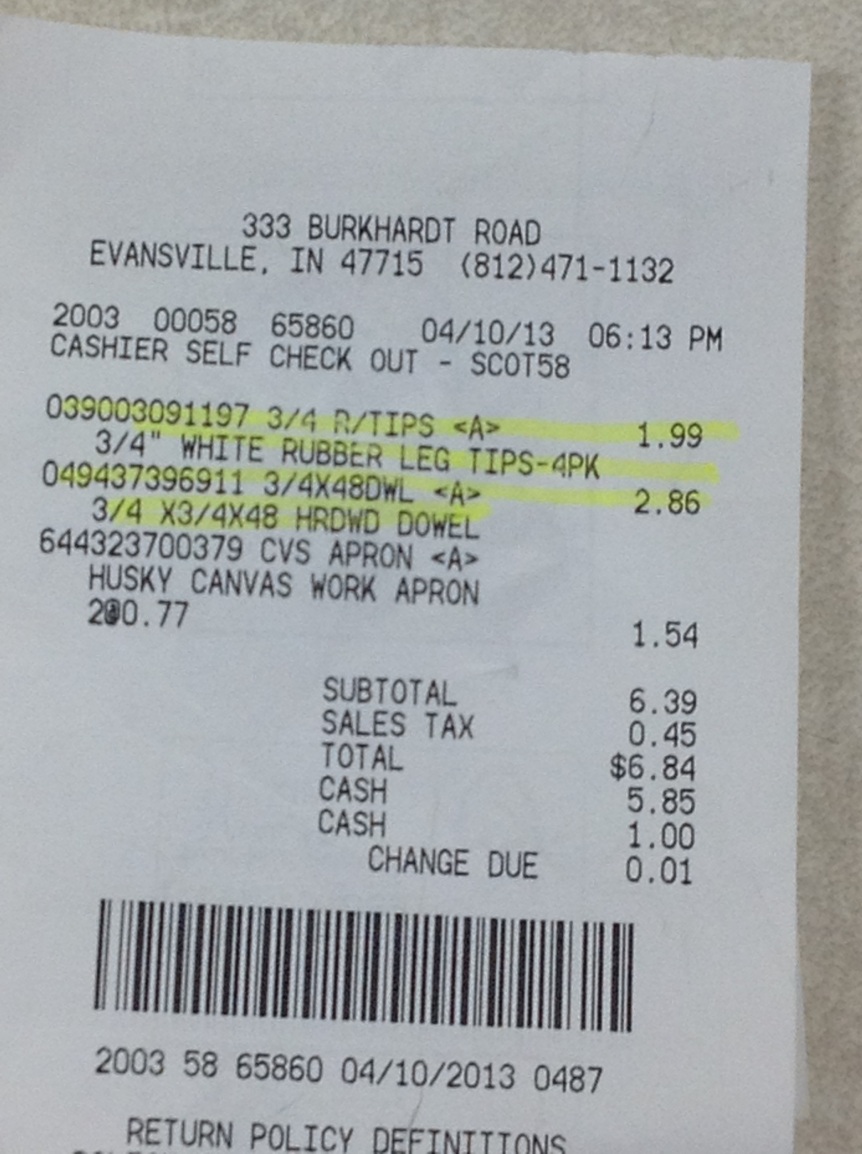 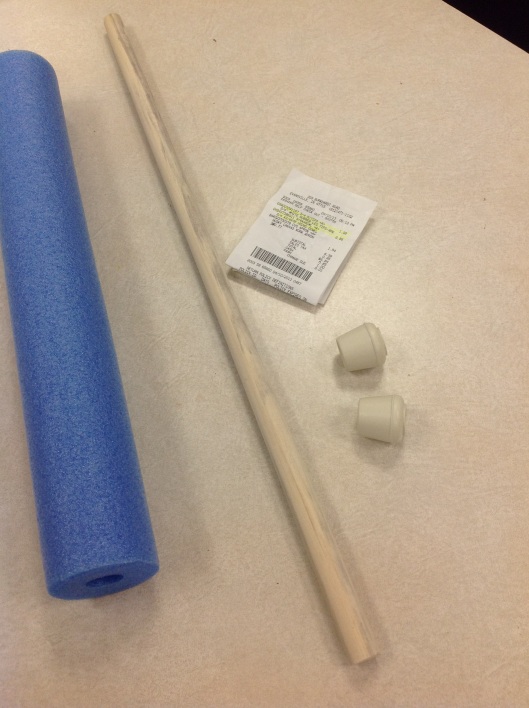 Items needed: 3/4” dowel rod3/4” white rubber leg tipsPool noodleInstructions:1. Cut the dowel rod with saw to 2-2 ½ feet long2. Cut pool noodle to slightly allow for  5” of dowel to stick out from each end3. Put noodle on rod and place on rubber tips4. Roll away!